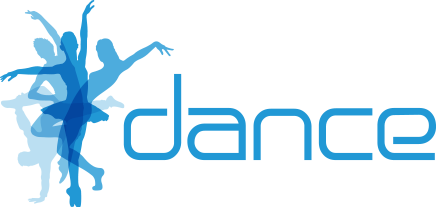 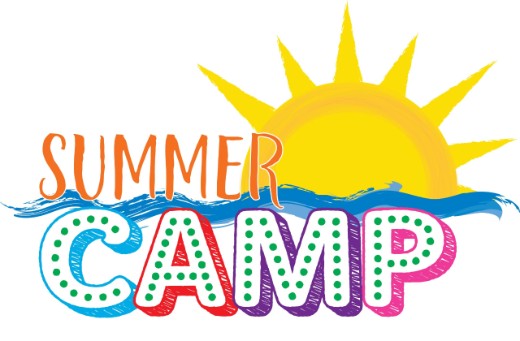                             	      20th – 24th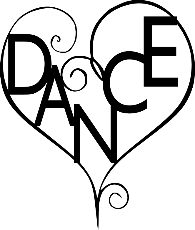                                AUGUST 2018                                   One week                              
DANCE/ MUSICAL THEATRE REHEARSALS/WORKSHOPS/SHOW! 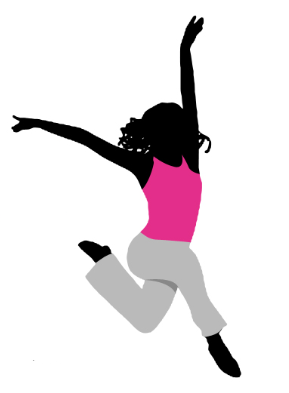 PRE-SCHOOL COURSE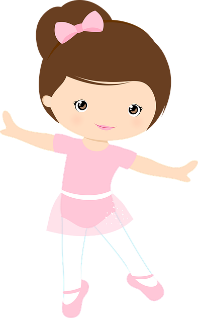  (HALF DAYS - UNDER 6 YEARS) £90OR £10 DEPOSIT + 3 PAYMENTS  OF £26.66 ON 5TH OF (June, July, Aug)      FULL COURSEFULL DAYS 6 YRS – ADULTS £150OR £20 DEPOSIT + 3 PAYMENTS OF £43.33 ON 5TH OF (June, July, Aug)Newby’s and beginners WELCOME!  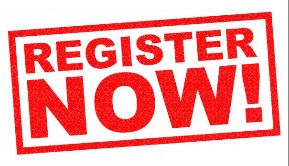 contact: Miss Deryn 07590 697356/info@silverribbons.co.ukor …. RETURN FORM + DEPOSIT TO TEACHERCourse location: Regent House, Horley, RH6 7JA Mon 20th – Thurs 23rd Aug 2018 Inc.Show and Rehearsal location (last day): North Heath Hall, Horsham RH12 5PU, Fri 24th Aug 2018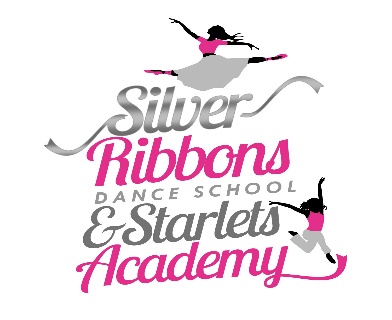 